Глаголы, наиболее употребительные в специальной немецкой литературеА аabdampfen выпариватьabdecken открыватьabdrehen отвертыватьabgießen (goß ab, abgegossen) сливать, отливатьabpressen (preßte ab, abgepreßt) отжиматьabrollen разматыватьabrunden округлятьabsägen отпиливатьabschrauben отвинчиватьabstellen останавливать, выключатьabwälzen откатыватьabzweigen разветвлятьсяanbringen (brachte an, angebracht) устанавливать, ставить, размещать, прикреплятьändern изменятьanfeuchten смачивать, увлажнять .anlassen (ließ an, angelassen) пускать (мотор)anordnen устанавливать, размещатьanschließen (schloß an, angeschlossen) подключать, присоединять, соединятьanziehen (zog an, angezogen) притягивать, завинчивать (гайку), подтягивать, натягиватьanzünden зажигатьaufdrehen отвертыватьaufweisen (wies auf, aufgewiesen) проявлять, обнаруживать, показыватьausführen выполнять, осуществлять, производитьausgehen (ging aus, ausgegangen) кончаться, затухать (об огне)ausgießen (goß aus, ausgegossen) выливатьausgleichen (glich aus, ausgeglichen) выравниватьausrüsten оснащать, оборудовать, снабжатьausschalten выключатьausstatten оборудовать, снабжатьauswählen выбирать, подбирать, отбиратьВ bbauen строить, конструироватьbefestigen крепить, укреплять, прикреплятьbefeuchten увлажнять, смачиватьbefördern перевозить, доставлятьbelasten нагружатьbeleuchten освещатьbenutzen использовать, употреблять, применятьberbeiten готовитьbeschleunigen ускорятьbestehen (bestand, bestanden) состоять, иметьbesitzen иметь, располагать, пользоватьсяbestimmen предназначать, определятьbetragen (u, а) составлять (количество), равняться чему-либо, достигать (размера)biegen (о, о) гнуть, загибать; заворачиватьbilden образовывать, составлятьbinden (a, u) вязать, обвязывать, привязыватьbohren сверлить, бурить, буравитьbrechen (а, о) ломать, нарушатьbremsen тормозитьbrennen (brannte, gebrannt) гореть, жечь, обжигать, прокаливатьbewegen (bewog, bewegen) двигать, перемещатьD ddämpfen тушить, глушить decken накрывать, укрывать dehnen растягивать, удлинять, расширять drehen вращать, поворачивать; точитьdrücken давить, нажимать, жать durchlassen (ließ durch, durchgelassen) пропускать durchleuchten просвечиватьЕ еeinbauen встроить, вмонтироватьeinrichten оборудовать, устроитьentdecken обнаруживать, открыватьentfernen удалять, исключатьentlassen разгружатьentleeren опорожнятьentstehen появляться, образовываться, возникатьentwickeln развивать, развертывать, разрабатыватьerhalten (ie, а) получать; содержать, входить (в состав)erhitzen нагревать, накалятьerhöhen повышать, увеличиватьerkalten охлаждатьerleichtern облегчатьerneuern обновлять, возобновлятьerreichen достигать, доходить (до)errichten ставить, сооружатьerschweren утяжелять; затруднятьersetzen заменятьerzeugen производить, изготовлять, выпускать; создаватьF ffärben красить, окрашиватьfertigen изготовлять, производитьfestigen укреплять, закреплять; фиксироватьfließen (floß, geflossen) течь; расплавлятьсяformen формировать, придавать формуfräsen фрезероватьfrieren (о, о) замерзать, покрываться льдомführen вести; вводить; проводить; отводитьfüllen наполнять, заполнятьG ggebrauchen применять, использовать, употреблятьgewinnen (а, о) добывать, получатьgießen (goß, gegossen) отливать; литьglätten разглаживатьgleichen (i, i) выравнивать, уравниватьgleiten (glitt, geglitten) скользитьH hhängen вешать, висетьhärten закаливать (сталь); затвердеватьheben (о, о) поднимать; увеличивать, повышатьherabsetzen снижать; сокращатьheranziehen (zog heran, herangezogen) притягиватьherstellen изготовлять, производить, получатьhobeln строгатьhüllen обертывать, укутыватьK kkehren поворачивать kippen опрокидывать klären очищать, отстаивать kochen кипеть; варить koppeln связывать, укреплять kreisen вращаться, циркулироватьkreuzen пересекать kühlen охлаждать kuppeln сцеплять, соединять kurbeln вращать ручкуL lladen (u, а) грузить; заряжать laufen (ie, а) вращаться; двигаться; работать (о машине); течь, бежать leeren опоражнивать legieren легировать, сплавлять (металл) leiten вести; проводить (ток); управлятьlenken управлять, направлять liefern поставлять, доставлять lochen пробивать отверстия löschen тушить, гасить; стирать (магнитную вапись) lösen растворять; освобождать, разъединятьM mmerken отмечать, метить messen (maß, gemessen) измерять; меритьN nnachlassen (ließ nach, nachgelassen) ослаблять, уменьшать, утихатьniegen наклонять, нагибать, склонятьnutzen пользовать, использоватьО оöffnen открывать, вскрыватьP pplatzen разрываться, трескаться, лопатьсяpressen (preßte, gepreßt) прессовать, сжимать, давить; штамповатьprüfen испытывать, проверять umpen качать, перекачивать, выкачиватьR rregeln управлять, регулировать reiben (ie, ie) тереть, тереться reinigen чистить, очищать reißen (riß, gerissen) рвать, разрыватьrollen катить, скатывать, свертывать rosten ржаветь rotieren вращать rücken двигать, передвигатьrütteln трясти, шататьS ssäuren окислять schalten включать, соединять schleifen точить, шлифовать schleppen тащить, буксировать schließen (schloß, geschlossen) закрывать, замыкать; заканчивать schmelzen (рас)плавить, (рас)топитьschmieren смазывать schneiden (schnitt, geschnitten) резать, отрезать, вырезать; пересекатьschrauben завинчивать schützen защищать, охранять от чего-либоschwingen (a, u) качаться, колебаться; вибрировать, пульсироватьsenken опускать; снижать; понижать; погружать sichern обеспечивать, предохранятьsieben фильтровать, просеивать sieden кипеть, кипятить spalten колоть, рассекать; расщеплятьspeisen питать, снабжать steigern повышать, увеличивать; усиливать steuern управлять stören мешать, нарушатьstoßen (stieß, gestoßen) толкать, ударять, долбитьT tteilen делить, разделять trennen разъединять, отделять trocknen сушить, осушать, высыхатьU uüberqueren пересекать :umformen переделывать, преобразовывать, трансформироватьumklappen откидывать (сиденье) umschalten переключать umwandeln превращать, преобразовыватьunterstützen поддерживать untersuchen осматривать; обследоватьV vverarbeiten обрабатывать, перерабатыватьverbessern улучшать, исправлятьverbreitern расширятьverdichten сгущать, уплотнять, конденсироватьverdoppeln удваиватьverdünnen разбавлять; утончатьveredeln облагораживать (породу)vergleichen (i, i) сверять, сравниватьvergrößern увеличивать, расширять, укрупнятьverhindern предотвращать, задерживать, помещатьverkürzen укорачивать, сокращатьverlaufen (ie, а) проходить, протекатьvermindern уменьшать, снижать, сокращатьvermischen смешиватьverstärken укреплять, усиливатьverteilen распределять, размещатьverwenden (verwendete, verwendet или verwandte, verwandt) употреблять, применять W wwackeln качаться, шататься walzen прокатывать, вальцевать; размельчатьwärmen согревать, греть wechseln менять, изменять, заменятьweichen смягчать; размачивать wiegen (о, о) весить, взвешивать winden (a, u) наматывать, обвивать, плестиwirken действовать, влиять; работатьZ zzerkleinern дробить, размельчатьziehen (zog, gezogen) тянуть; проводить, протягиватьzudrücken зажимать, закрыватьzulassen (ließ zu, zugelassen) допускать, позволять, давать возможностьzunehmen (nahm zu, zugenommen) увеличиваться, усиливатьсяzupassen (paßte zu, zugepaßt) подгонять, налаживать, приспосабливатьzusammenbringen (brachte zusammen, zusammengebracht) собирать, соединятьzusammenwirken взаимодействоватьzusammenziehen (zog zusammen, zusammengezogen) стягивать, сжимать; sich сокращаться, сужатьсяСокращения, встречающиеся в специальной немецкой литературеА аa Atomgewicht – атомный вес A Ampere – амперAB Ausführungsbestimmurigen – технические условия; техническая спецификация; правила выполненияä. D. äußerer Durchmesser – наружный диаметрAh Amperestunde – ампер-часAh. Anhänger – прицепAkku Akkumulator – аккумуляторAl. Anlasser – пусковое устройство, стартерaq. bull. kochendes Wasser – кипящая водаa.u.s. verhandelt wie oben – действовать, как указано вышеä. W. äußere Weite – внешний размерВ bb, B 1) Beschleunigung – ускорение2) Breite – ширинаВ. A. Betriebsanweisung – инструкция по уходу, руководство по эксплуатацииВ. H. Bauhöhe – строительная высотаВm. Baumuster – строительный образецВ. ü. a. Breite über alles – максимальная ширинаbzw. beziehungsweise – или, то есть, соответственноС сс Geschwindigkeit – скоростьС Zentrum – центр°С Grad Celsius – (столько-то) градусов Цельсияca. cirka – около, приблизительноcal Kalorie – калорияcbm Kubikmeter – кубический метрccm Kubikzentimeter – кубический сантиметрcdm Kubikdezimeter – кубический дециметрcm Zentimeter – сантиметрcm/sek Zentimetersekunde – сантиметров в секундуcmm Kubikmillimeter – кубический миллиметрd Dichte – плотностьd; dm Purchmesser – диаметрD; DM Dieselmotor–дизель»; ный моторDa Außendurchmesser – внешний (наружный) диаметрD. A. Dienstanweisung – инструкция, руководствоDL Druckluft –сжатый воздукdm Dezimeter – дециметрDrp. Druckpunkt – центр давленияDs. Drehstrom – трехфазный токЕ еE Element – элемент; Energie – энергия; Erstarrungspunkt – точка застыванияЕМ Elektromotor – электродвигатель; Elektromagnet – электромагнитemo einmotorig – одномоторныйemw elektromagnetische Welle – электромагнитная волнаF ff Frequenz – частотаF Fusionspunkt – точка плавления; Fläche – площадьFA Fernantrieb – привод на расстоянии, дистанционное управлениеFl Fernleitung – линия электропередачиfl. flüssig – жидкийFl. Fläche – плоскость, поверхностьFu Funk – радиоG gg Gramm – граммG elektrischer Leitwert – электропроводимость; Gewicht – вес, тяжесть; Gewichtsschwerpunkt – центр тяжести системы; Schubmodul – модуль сдвига, модуль скольженияGe Gehäuse – корпус; Gußeisen – литейный чугунGG Grauguß – серый чугунGМ Gebrauchsmuster – образец, модельgpr geprüft – провереноGs Gleichstrom – постоянный ток Gu Gummi – резинаH hfa Höhe – высота; Stunde – часH Härte – жесткость; твердость; magnetische Feldstärke – напряженность магнитного поляH. D. Hochdruck – высокое давлениеHS Hochspannung – высокое напряжениеHz Hertz – герцHzl Heizleitung – тепловая сетьI iI D. im Durchschnitt – в среднемi. G. im Gange – в действии, на ходуi. T. im Trockenzustand – в сухом состоянииi. W. innere Weite – внутренний диаметрK kk Kilo – килоKap Kapazität – емкость kbm Kubikmeter – кубический метрKF Korrosionsfestigkeit – коррозионная стойкость; Kraftfahrzeug – автомобиль kg Kilogramm – килограмм km Kilometer – километр km/sek Kilometer/Sekunde – километров в секунду km/st; km/h Kilometer/Stunde – километрод в час Kp Kochpunkt – точка (температура) кипения Krad Kraftrad – мотоцикл Krw Kraftwagen – автомашина KS Kühlstärke – степень охлажденияkW Kilowatt – киловатт KW Kraftwerk – электростанция; Kurzwelle – короткая волнаkWh Kilowattstunde – киловатт-часовL ll. Länge – длина; Liter – литрL Leitung – линияLg Legierung – сплав; Lösung – растворLKW Lastkraftwagen – грузовой автомобильll. leicht löslich – легкорастворимыйLM Leichtmetall – легкий металлLW Langwellen – длинные вол-ныM mm Masse – масса; Meter – метр M Mitte – середина; Modell – модель, образец; Molekulargewicht – молекулярный вес max.. Maximum – максимум, пределmg Milligramm – милиграмм min Minute – минута mm Millimeter – миллиметр m/sek; m/s Meter/Sekunde – метров в секунду Mt. Motor – мотор, двигатель MW Mittelwelle – средняя волна, волна среднего диапазонаN nN Leistung – производительность, мощность, работа; Norm – норма, стандарт; образецND Niederdruck – низкое давлениеNF Normalformat – стандартного размераn. Gr. (in) natürlicher Größe – в натуральную величинуNirosta nichtrostender Stahl – нержавеющая стальN. P. Normalpackung – обычная упаковка; Nullpunkt – точка замерзанияn. zul. nicht zulässig – недопустимыйО оО Oberfläche – поверхность Ol. Oleum – растительное (минеральное) маслоP pp Druck – давлениеpa. prima – первоклассный, высшего качестваРЕ Paßeinheit – единица допускаPKW Personenkraftwagen – легковой автомобильpm Permanentmagnet – постоянный магнитPS Pferdestärke – лошадиная сила (л. с.)Q qQ Qualität – качество; Quantität – количество; Querkraft – поперечно-действующая силаQu Quelle – источник; Querschnitt – поперечный разрез, профильqm Quadratmeter – квадратный метрqmm Quadratmillimeter – квадратный миллиметрR rr Radius – радиусR elektrischer Widerstand – электрическое сопротивление; Laufrad – рабочее колесоRe Regler – регуляторRg Rotguß – медное литьеrер. bed. reparaturbedürftig – подлежит ремонтуRH Hochspannungsteil – сторона высокого напряженияrd. rund – приблизительноS sS; Sek Sekunde – секунда s. Spaltbreite – величина зазораSa. Sammler – аккумулятор Senk., Sk Schaltkasten – коробка скоростей; распределительная коробкаSd. Siedpunkt – точка кипения Sd. Sonder – особый, специальный SE elektrische Schweißung – электросваркаSO spezifisches Gewicht – удельный весSmp Schmelzpunkt – точка плавления SS synthetischer Schmierstoff – синтетическое смазочное веществоТ tt Teilung – деление (шкалы): Tonne – тонна; Zeit – времяТ; t. absolute Temperatur – абсолютная температура; Drehkraft – момент кручения, момент вращения; Takt – тактTf Telefon – телефонTrgl. Tragfähigkeit – грузоподъемность; допускаемая нагрузкаU uU elektrische Spannung – элек-трическое напряжение (в вольтах); innere Energie – внутренняя энергияu.a. und andere – и др., к прочие; unter anderen в том числеu. ä. und ähnliche(s) – и тому подобные, и тому подобноеugf. ungefähr – приблизительно, примерно, околоUKW Ultrakurzwelle – ультра-коррткая волнаÜl Uberwachungslampe – контрольная лампаU/min, U/Min Umdrehungen in der Minute – оборотов в минутуUS Ultraschall – ультразвукV vv Geschwindigkeit – скорость V Volt – вольт; Volumen – объемverb. verbessert – улучшенный Verf. Verfahren – метод обработкиvgl. vergleiche) – сравни vk verkürzt – сокращенный, укороченныйVk Verteilerkasten – коммутатор; распределительная . коробкаW ww Windungszahl – число витков W Wechselstrom – переменный ток; Weite – ширина; Watt – ваттwf. wasserfrei – безводный Wkzg Werkzeug – инструмент W. M. Winkelmesser – транспортир, угломерZ zZg Zug – тягаZk Zündkerze – запальная свечаZl Zahl – числоZz Zylinderzahl – число цилиндровОсновные математические символы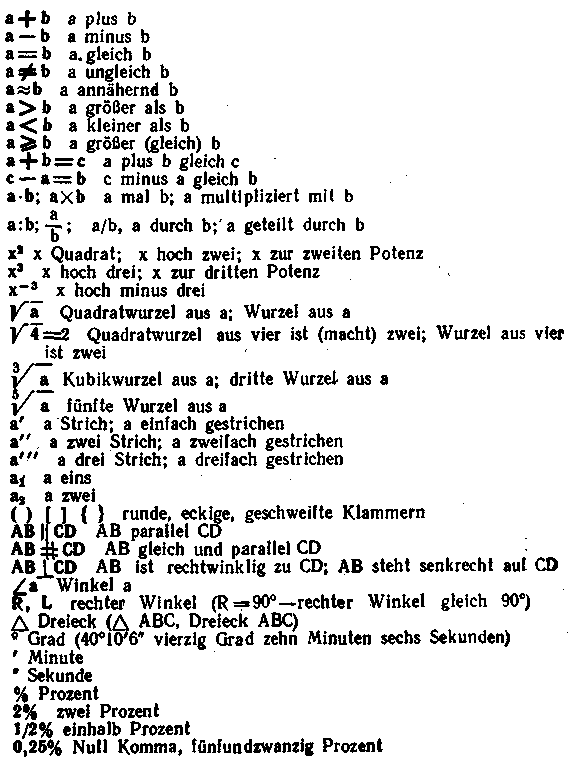 НЕМЕЦКО-РУССКИЙ ТЕРМИНОЛОГИЧЕСКИЙ СЛОВАРЬА аabbremsen замедлять, останавливать; затормаживатьabführen отводитьAbgas n выхлопной (отработанный) газ; газообразные отходыabhängig наклонный, покатый; зависимыйAbkühlen n охлаждениеAbkürzung f сокращение, укорочениеablängen отрезать, разрезать поперек (на части); придавать требуемую длинуAblauf m проведение (работ)abmauern производить кладкуAbmessung f размер; габаритabnehmend убывающийabsolut абсолютныйabsorbieren абсорбировать, поглощать, всасыватьAbstand m расстояние; промежуток; просветAbstechmaschine f отрезной токарный станокabstoßen отталкиватьabtrennen отделятьabwandeln изменять, варьироватьAbwasser n отработанная вода;сточная вода Abweichung f отклонениеAchse f ось, валAggregatzustand m агрегатное состояниеAkkumulatorenbatterie f аккумуляторная батареяAlkali n щелочьalkalisch щелочнойallotrop аллотропныйAllotropie f аллотропияAluminium n алюминий (Al)Aluminiumbarren m слиток алюминияAmethyst m аметистAminoplast m аминопластAmmoniak n аммиакAnalyse f анализÄnderung f изменение, смена; перераспределениеanfärben красить, грунтоватьAnlage f устройство, установка, сооружениеanliefern доставлятьAnstreichen n окраска; покрытие, наносимое кистьюAnströmrichtung f направление набегающего потокаAnteil m часть; участиеAntimon n сурьма (Sb)Antrieb m привод, приводной механизм, трансмиссияAntriebsenergie f движущая энергияAntriebshebel m импульсивный рычагAnwendung f применениеAnziehung f притяжение, натяжениеAnziehungskraft f сила притяженияApparatebau m приборостроениеAquamarin m аквамарин Arbeitsgang m технологическая операция; ход работы Arbeitsgegenstand m предмет трудаArbeitsmaschine f рабочая машинаArbeitsmittel n орудие труда Arbeitsplatz m рабочее место Armatur f арматура Art f вид, тип; способ Asche f зола; пепел; шлак Ast m ветка (дерева), сук Äthylen n этилен Atmosphärilien pl составные части атмосферы Atomart f разновидность атома (изотоп)Atomgewicht n атомный вес Atomkern m атомное ядро Atomkraftwerk n атомная электростанцияAtommasse f масса атома Atomstrom m электрический ток, полученный путем использования атомной энергии Atomumwandlung f превращение атомов Aufbau m устройство; строение; структураAufbereitung f обогащение; подготовка (сырья)Auffinden я поиск (полезных ископаемых)aufkleben наклеивать Aufnahme f съемка; прием; запись; потребление (энергии) Aufschließung  f растворение, разложение; плавление Aufschrumpfen n насаживание в горячем состоянии Aufwand m затрата, расход Aufzeichnung f запись, звукозаписьausdehnen (sich) расширяться ausfrieren вымораживать, вымерзать Ausgangsmaterial n исходный материал; сырье Ausgangsstoff m исходный материалAusrübstung f оборудование, арматураAussehen n вид Ausschufi m брак ausstrahlen излучатьaustauschbar заменимыйAustauschstoff m заменитель auswerfen выбрасывать, выталкиватьAuswertung f вычисление, решение; определение значения. Autobenzin n автомобильный бензинAutomatisierung f автоматизацияAutoreifen m автомобильная шинаAxiallager n упорный подшипник, аксиальный подшипникAxialturbine f турбина с осевым компрессоромВ bBahn f дорога, путь; орбита; траекторияBambus m бамбукBand n ленточный конвейерBarlumchlorid n хлористый барийBase f основаниеbasisch основнойBau m стройка; строительство; здание; горная выработкаBauart f конструкцияBauelement n деталь; узелBaumgras n древовидная траваBaumwolle f хлопок; хлопчатобумажная тканьBaustoff m строительный материалBauteil m строительный элементBauwerk n сооружение, постройкаBauwesen n строительство; строительное делоBeanspruchung f нагрузка; напряжение; напряженное состояниеBearbeitung f обработкаBedarf m спросbedienen обслуживатьBedienungselement n элемент управленияBedienungsmann m рабочий, обслуживающий машинуBedienungspersonal n обслуживающий персонал Bedingung f условие Beimengung f примесь, добавка Belastung f нагрузкаBeleuchtung f освещениеBenzingemisch n компаундированный бензин, этилированный бензинBereich m диапазон; область; радиус действияBergbautechnik f горная техникаBergkristall n горный хрустальBeryllium n бериллий (Ве)Berührung f контакт; прикосновениеBerührungsfläche f поверхность прикосновенияBeschleunigung f ускорениеBeständigkeit f устойчивость; постоянство, стабильностьBestandteil m составная частьBestrahlung f облучениеBetätigung f приведение в действие, пускBetonmauer f бетонная стенаBetriebssicherheit f безопасность производства, безопасность в работе, техника безопасности (на предприятии)Betriebszeit f продолжительность работы; срок службы; срок эксплуатацииBewegung f движениеBewegungsenergie f кинетическая энергияBewegungsvorgang m процесс движенияBewegungszustand m состояние движенияBlase f пузырь; неровность (на отливке)Blasen n продувка, дутье; нагнетание (газа или воздуха)Blech n листовая сталь, жестьBlei n свинец (Pb)Bleimantel m свинцовый кожух, свинцовая оболочка, свинцовая обкладкаBleioxyd n окись свинцаBlock m блокBlockform f изложницаBohrgerät n буровая установкаBohrloch n просверленное отверстиеBohrstahl m буровая сталь, сталь для сверлBohrturm т буровая вышкаBohrung f бурение, сверление; буровая скважина; высверленное отверстиеBohrwerk n сверлильно-расточный станок Bolzen m болт Bramme f слиток, болванка Brand m горение, сгорание; обжиг, отжигBraunkohle f бурый уголь Braunkohlenteer m буроугольная смолаBlecher m дробилка Breite f ширина, широта Brennen n обжиг, горение; прокаливаниеBrennbarkeit f горючесть Brennkammer f камера сгорания, топочная камера Brennstoff m топливо, горючее Brennstoffindustrie f топливная промышлен-ность Brennstoffleitung f топливопроводBrett n доска Brücke f мост Büchse f втулка Випmietall n цветной металлС сCelsius: nach ~ по Цельсию Celsiusgrad m (столько-то) градусов  ЦельсияCelsiusskala f шкала Цельсия Chemiefasern f pl химические волокнаChemikalien f pl химикалии chemikalienfest устойчивый против химикатов Chlorzink n хлористый цинкD dDachabdeckung f настил кровлиDachpappe f толь, рубероид, кровельный картонDachrinne f водосточный желобDampf m парDampfkessel m паровой котелDampfmaschine f паровая машинаDampfturbine f паровая турбинаDarstellung f изображение; получение, производствоDauermagnet m постоянный магнитdauernd продолжительноDehnung f растягивание, удлинениеDestillation f дестилляция, перегонка Diamant m алмаз Dichte f плотность, густота Dichtung f уплотнение, прокладка, сальникdielektrisch диэлектрический Dieselkraftstoff m дизельное тяжелое моторное топливоDieselöl f дизельное топливо Dieselmotor m дизель, дизельный двигатель Differenz f разница Diffusion f диффузия Diffuser m диффузор dividieren делить Doppelmutter f двойная гайка Doppelwendel f биспиральная нить (лампочки) Draht m провод, проводник, проволокаdrahtlos беспроволочный Drahtwindung f виток проволоки Drehachse f ось вращения, ось симметрииDrehmaschine f токарный станокDruck m давление, сжатие, нажим; отпечаток Druckenergie f энергия сжатия, энергия давления druckfest прочный на сжатие Druckpumpe f нагнетательный насос Druckwalze f нажимный валик, валок прокатного стана dünn тонкий Dünnflüssigkeit f жидкотекучесть; жидкоплав-кость Duralumin n дюралюминий, дюральDurch dringen n проникание Durchgang m проход, ход Durchlaufen n прохождение, протеканиеDurchlöcherung f продырявливаyие, перфорация Durchmesser m диаметр durchscheinend просвечивающий durchsetzen пропитывать, проходить, пронизывать durchsichtig прозрачный Duroplast m дюропласт, термореактивная пластмассаDüse f сопло; насадка; форсунка; Düsenmotor m реактивный двигательDutzend n дюжина dynamisch динамический Dynamometer n динамометрЕ еedel благородный (о металлах); богатый (о рудах); инертный (о газах)Edelmetall n благородный металл Edelstein m драгоценный камень Eigenschaft f особенность, свойство, качествоEigentümlichkeit f особенность Einbau m вставка, установка Eindringen n проникновение, внедрение, погружение Einfluß m влияние, впуск Eingußtrichter m литниковая воронкаEinheit f единица; агрегат einlagern залегать Einrichtung f устройство, приспособление; оборудование Einsatzstoff m загружаемый материалeinschränken ограничивать einspitzen впрыскивать Eintauchtiefe f глубина погружения einwandfrei без дефектов, без изъяновEinwirkung f воздействие Einzelfertigung f штучное (единичное) производство Einzelteil m отдельная часть, детальEisen n железо (Fe) Eisenbahn f железная дорога Eisenbahnradsatz m ж.-д. колесная пара подвижного состава Eisenbahnweiche f ж.-д. стрелка Eisenbegleiter m спутник железа Eisenerz n железная руда Eisenhydroxyd n гидроокись железа, гидрозакись железа Eisenproduktion f металлургическая промыш-ленность Eisenpulver n железный порошокEisenpulverteilchen n частички порошкового железаEisensulfid n односернистое железо, сульфид железа Eisenwerkstoff m материал из железа (подлежащий обработке) Eiweißstoff m белок, белковое веществоelastisch эластичный, упругий Elastizität f эластичность, упругостьElektrizitätsversorgung f электроснабжение, электропитаниеElektrizitätswerk n электростанцияElektromagnet m электромагнит Elektromagnetismus m электромагнетизм Elektromotor m электромотор, электродвигатель Elektron n электрон Elektronenröhre f электронная лампаElektroofen m электропечь elektrostatisch электростатическийElektrotechnik f электротехника elementar элементарный; простойElementumwandlung f превращение элементов Elfenbein n слоновая кость Empfindlichkeit f чувствительностьEnergiebedarf m потребность в энергии, энергетическая потребность Energiemaschine f энергомашина, силовая машина Entfernen n удаление, устранениеEntfernung f расстояние; удаление, отдаление Entgasung f дегазация, удаление газов; коксование Entstehung f образование, возникновениеentweichen улетучиваться; утекатьEntwicklung f развитие Entziehen n вытяжение, извлечениеentzünden воспламенять Erdboden m земля, почва Erdgas n природный газ Erdmittelpunkt m центр ЗемлиErdöl n нефтьErdölfeld n нефтяное поле, месторождение нефтиErdölleitung f нефтепроводerhärten твердеть, затвердеватьErkalten n охлаждениеerregen возбуждатьErscheinung f явлениеErschütterung f сотрясение; вибрацияerstarren затвердевать, твердетьErstarrungspunkt m точка затвердеванияErstarrungstemperatur f температура затвердеванияErwärmung f нагрев, обогрев, подогрев, разогревErweiterung f расширение, увеличениеErz n рудаErzeugnis я изделие, продуктErzeugung f производство, изготовление; продукция, готовое изделиеEssigsäure f уксусная кислотаEtikett n этикеткаexistieren существоватьExtremwert m экстремальное (крайнее) значениеF fFabrikation f изготовление, производствоFabrikationsabteilung f цехfabrizieren изготовлять, производитьFaden m нитьFahrdraht m контактный провод, троллейFahreigenschaft ходовое качествоFahrenheit: nach ~ по ФаренгейтуFahrrad n велосипедFallschirm m парашютFarbstoff m краситель, красящее веществоFaserstoff m волокно, волокнистое вещество, волокнистая массаfaulen гнитьFäulnis f гниениеfäulnisfest устойчивый к гниениюFeder f пружина, рессора; пероFederring m пружинная шайбаFeile f напильник fein тонкий; точный Feinmechanik f точная механика Feldlinie f силовая линия поля Feldmagnet m индуктор Feldspat m полевой шпат Feldstärke f напряженность поля Fernsteuerung f дистанционное управлениеferromagnetisch ферромагнитный Fertigungsstraße f поточная линияfest прочный, твердый Festigkeit f прочность, твердость festspannen закреплять Feuchtigkeitsgehalt m влагосодержаниеfeuerfest огнеупорный, огнестойкий, жаростойкий Film m пленка, покрытие; кинофильм Filter m фильтр Filtertuch n фильтровальная ткань, фильтрационное волокно Fläche f поверхность; плоскость; площадь; грань (кристалла) Flachglas n плоское стекло, листовое стекло Flachkolben m плоский поршень, плоская колбаFlachschleifen n плоское шлифованиеFlamme f пламя Flöz n пластFlußmittel n флюс, плавень Flußsäure n плавиковая кислота Flußstahl m литая сталь Flüssigkeit f жидкость Flüssigkeitsgetriebe n гидравлическая передача Flüssigkeitsübertragung f передача жидкости Folie f пленка, фольгаFördertechnik f подъемно-транспортная техника Förderung f добыча (руды) Formänderung f деформация, изменение формыFormbeständigkeit f постоянство формыFormgebung f придание формы Formling m заготовка Fraktion f фракция; погон Fräsmaschine f фрезерный станокFüllstoff m наполнитель Füllung f наполнение, заполнение; загрузка; заправка (горючего)G ggalvanisch гальванический Gasblase f газовый пузырь, раковинаGasfaser f стекловолокно gasförmig газообразный Gasöl n газойль, газовое масло Gasolin n газолин, газовый (природный) бензинGasüber tragung f передача газа Geber m датчик Gebrauchsgut n предмет потребленияGebrauchsmetall n металл, имеющий широкое применение gediegen самородный Gefäß n сосуд, бак, резервуар, емкостьGefrieren n замерзание Gefrierpunkt m точка (температура) замерзания Gegenstand m предмет Gehäuse n корпус, футляр, кожухGemisch n смесь ,Genauigkeit f точность Gerät n прибор, инструмент, аппарат; механизм, машина, агрегатgering ограниченный Germanium n германий (Ge) Geruch m запах Gesamtstromstärke f общая сила токаGeschmack m вкус Geschwindigkeit f скорость Gestein n горная порода Getriebeöl n трансмиссионное маслоGewebe n ткань Gewicht n вес, груз, тяжесть; гиряGewichtssatz m равновес Gewindeschleifen n резьбошлифование Gewinnung f получение; добыча; разработкаGießbarkeit f способность к разливу, текучесть Gießen n литье, отливкаgießen лить, отливать Gießform f литейная форма Gießmaschine f литейная машинаGiftigkeit f ядовитость Glanz m блеск Glas n стекло; стакан; очки; бинокльGlasband n лента стекла glasieren глазировать Glasröhre f стеклянная трубка, стеклянная лампа Glasseide f тонкое стекловолокно Glasur f глазурь Glaswand f стеклянная стенка; стеклянная панель Glaswatte f стеклянная вата. Glaswolle f стеклянная шерсть gleichartig однородный, гомогенныйGleichgewicht n равновесие gleichgroß равнозначно, одинаково, равносильно gleichnamig одноименный Gleichrichterröhre f выпрямительная лампаGleichstrom m постоянный ток Gleichstromgenerator от генератор постоянного тока Gleichstrommaschine f прямоточная паровая машина Gleichung f уравнение gleichwertig равноценный, равнозначныйGleitlager n подшипник скольженияGlimmer n слюда Glühfaden m нить накала Glühlampe f лампа накаливания отжига Glühtemperatur f температура отжигаGneis m гнейс Gold m золото (Аи) Grad m градус; степень Grammatom n грамм-атом Graphitfalock m графитный блок Graphitreaktor m графитовый реактор Grat m острый край, выступ, ребро; заусенец Grauguß m серый (литейный) чугун; отливка чугуна Grenzfläche f поверхность раздела Griff m рукояткаGröße f величина; размер; форматGrößenordnung f порядок величин (ы)Großwert m максимальное значениеGrubenausbau m рудничное креплениеGrund m основа; основание, причина; фундаментGrundmaterial m основной материалGrundwberkstoff m основной материалGrünspan m ярь-медянкаGummi m резина; каучукGuß m литье, разливка, отливкаGußblock m слитокGußeisen л чугунGußfehler m литейный порокGußstück n отливкаGüte f качествоGütekontrolle f испытание на качествоH hHafen m тигель, горшок (стекловаренный)Hafenofen m горшковая печьHahn m кранHalbedelstein m полудрагоценный каменьHalbfabrikat n полуфабрикатHalbleiter m полупроводникHalbzeug n заготовка, полуфабрикатHaltbarkeit f прочность, крепость, долговечностьHammer m молотHandnietung f ручная клепкаHandrad n ручной маховикhart твердый, жесткийhörtbar закаливающийсяHärte f твердостьHartguß m отливка из отбеленного чугуна, кокильная отливкаHartlot n твердый припойHartparaffin л твердый парафинHäufigkeit f частота, повторяемостьHauptbestandteil m главная составная часть, основная детальHaut f кожаHebel m рычагHebelwaage f рычажные весыHeck n задняя часть (автомобиля)Heckantrieb m привод на заднюю осьHeckmotor m двигатель, расположенный сзадиHeizgas n греющий газHeizkörper m нагревательный (отопительный) прибор; отопительная батарея, радиатор; спираль накаливанияHeizöl n мазут, котельное топливоHeizungsanlage f отопительная установка, теплофикационная станцияHelium n гелий (Не)Herstellung f изготовление, получение; производствоHilfsarbeit f вспомогательная работаHilfsstoff m вспомогательный материалHinterachsantrieb m привод на заднюю осьHinterachse f задняя осьHitze f теплота; жараHochbau m надземное строительство; строительство высотных зданийHochdruckhydrierung f гидрирование под высоким давлениемhochfeuerfest высокоогнеупорныйhochgespannt высоконапряженныйhochlegiert высоколегированныйHochofen m доменная печьHocbhofenprozeß m доменный процессHochöfner m доменщикhochschmelzend высокоплавкий, тугоплавкийhöchstschmelzend сверхтугоплавкийHöhe f высота; вершинаHohlglas я полое стекло, пустотелое стеклоHohlraum m полость, пустотаHolz n древесина; лесоматериал; дрова; деревоHolzmehl я древесная мука, древесные опилкиHörmuschel f слуховая раковина телефонаHufeisenmagnet n подковообразный магнитHydrat n гидратHydratzellulose f гидроцеллюлозаhydraulisch гидравлическийhydroxydisch гидроокисныйI iImitation f имитацияInduktion f индукцияInduktionsstrom m индуктированный токinkrustieren инкрустироватьInnenteilchen n внутренняя частицаinterkristallin интеркристаллиаё-скийIsolation f изоляцияIsolierung f изолированиеK kKabel n кабель; провод; трос Kabelummantelung f облицовка. кабеляKalandrieren каландрировать Kalk m известь Kalkstein m известняк Kältemittel n холодильный агент Kaltwalzen n холодная прокатка Kalziumsulfat n сернокислый кальций, сульфат кальция Kantholz n брусья, чистообрезной пиломатериал karbonatisch карбидный Katalysator m катализатор Keil m клинKelvin: nach ~ по Кельвину Keramik f керамика; керамические изделияKern m ядро; стержень, сердечник; шишка (литейная) Kernchemie f ядерная химия Kernholz n сердцевина; ядровая древесинаKernphysik f ядерная физика Kernprozeß m ядерный процесс Kernreaktor m ядерный реактор Kernspaltung f деление (расщепление) ядра Kessel m котел Kettenatrieb m цепная передача, цепной приводKitt m клей; мастика; замазка Klappe f клапан kleben склеивать, клеитьKleinstwert m наименьшее значение, минимумKnochen m костьKochsalz n поваренная соль, хлористый натрийKohle f угольKohlendioxyd n двуокись углерода, углекислый газKohlenkraftwerk n электростанция, работающая на углеKohlenmonoxyd n окись углерода (СО)Kohlensäureschnee m твердая углекислотаKohlenstoff m углерод (С)Kohlenstoffgehalt m содержание углеродаKohlenstoffstahl m углеродистая стальKokille f кокильKolben m колба, поршеньKolbenmaschine f поршневая машинаKolbenstange fпоршневой штокKolophonium n канифольkomprimieren сжимать konisch коническийkonstant постоянныйKonstante f константа, постоянная величинаKonstruktionsteil m деталь (элемент) конструкцииkonzentrisch концентрическийKopf m голова; головкаKopierfräsmaschine f копировально-фрезерный станокKord m кордKork m пробкаKörper m тело; корпус; остовKorrosion f коррозияKorrosionsbeständigkeit f коррозиеустойчивостьKorrosionsprodukt n продукт коррозииKorrosionsschutz m защита от коррозииKraft f сила; энергия; мощность, усилиеKraftfahrzeug n автомобильKraftfahrzeugmotor m автомобильный моторKraftfeld n силовое полеKraftmaschine f двигатель, силовая машинаkraftschlüssig с замкнутой силовой цепью, динамически связанныйKraftwagen m автомобильKraftwerk n электростанцияKrananlage f крановая установкаKreis m круг; окружность; цепь; контурKreislauf m цикл, круговорот, циркуляцияKreuzkopf m ползун, крейцкопфKristall m кристаллKristall n хрустальKristalleis n искусственный лед из дистиллированной водыKristallisation f кристаллизацияKugel f шарKugelmühle f шаровая мельницаKühlen n охлаждениеKunstseide f искусственный шелкKunststoff m пластмасса, синтетический материалKupfer n медь (Си)Kupferhütte f медеплавильный заводKupferlegierung f медный сплавKupfersalz n медная сольKupplung f сцепление, муфтаKurbel f рукояткаKurbelgehäuse n коробка кривошипаKurbel trieb m кривошипно-ша-тунный механизмKurbelwange f щека коленчатого вала, щека кривошипаKurbelwelle f коленчатый валKurve f кривая, график; эксцентрик (механизма); шаблонL lLadung f заряд; погрузка; груз Lager n подшипник; склад Landtechnik f сельскохозяйственная техника Länge f длина; долгота Längslager n упорный подшипникlaufend текущий Laufschaufelsystem n система лопаток рабочего колеса Lauge f щелок; щелочной раствор Lautsprecher m громкоговоритель Lebensdauer f продолжительность (долговеч-ность, срок) службыLeder n кожа leer пустой Legierung f сплав Legierungsbestandteil m компонент сплаваLegierungselement n легирующий элемент Legierungszusatz m легирующая добавкаLeichtbenzin n легкий бензин leichtflüchtig легколетучий Leichtmetall n легкий металл Leichtpetroleum n петролейный эфирLeichtstoff m пенопласт Leinwand f экран, полотно Leistung f мощность; производительность; работа Leitapparat m направляющий аппарат Leiter m проводник, провод; жила кабеля Leitfähigkeit f проводимость, электропроводи-мость Leitrad n направляющее колесо Leitungsdraht m линейный. проводLeitungselektron n электрон проводимости Leitvorrichtung f направляющее приспособле-ние Leitwerk n механизм управления Lettermetall n типографский сплавLicht n свет Lichtausbeute f световая отдача, светоотдача Lichtbeständigkeit f светопрочность, светостой-кость Lichtbrechung f преломление света lichtecht светоустойчивый, ветопрочныйLichtenergie f световая энергия Lichtnetz n осветительная сеть Loch n отверстие, дыра Lochstempel m дыропробивной пуансон Lokomotivfeuerbüchse f топка паровозаLösen n растворение; ослабление (винта), отпускание Löslichkeitskurve f кривая растворимости Lösungsmittel n растворительLot я припойLötbarkeit f припаиваемоеLöten n пайка, паяние Lötkolben m паяльник Lötprozeß m процесс паяния Lötstelle f спай, место спайки Lötvorgang m процесс паяния Lötwasser n паяльная жидкость, паяльная кислота Luft f воздух Luftabschluß m герметический затворLuftleerpumpen n откачка воздухаLuftsauerstoff m кислород воздухаLunker m усадочная раковина Lunkerbildung f образование усадочной рако-виныM mMagnesium n магнезии (Mg) Magnetachse f магнитная ось Magneteisen n магнитный железнякMagnetfeld n магнитное поле Magnetfilm m магнитная пленка Magnetisierung f намагничивание Magnetismus m магнетизм Magnetit m магнетит Magnetkern т магнитный сердечник, сердечник электромагнитаMagnetnadel f магнитная стрелка Magnetpol m магнитный полюс Magnettonband n магнитная пленкаMagnettongerät n магнитофон mahlen молоть, размельчать Makromolekül л макромолекула makromolekular макромолекулярныйMangan n марганец (Мп) Mantel m кожух, корпус; обшивка, облицовка; экран (реактора), боковая поверхность (напр, цилиндра) Marke f (от)литка; знак, указатель; маркаmarkiert маркированный, меченый (напр, об атомах) Maschinenbau m машиностроениеMaschinenelement n деталь машиныMaschinengattung f тип машиныMaschinenkunde f машиностроение Maschinennietung f машинная клепка Maschinenteil m деталь машиныMaß n мера; размер; степеньMaßabweichung f отклонение от .заданного размераMasse f масса; вещество; толща, слойMaßeinheit f единица измеренияMassenfertigung f массовое производство maßgebend исходный; примерныйMaterie f материал, веществоmateriell материальныйMateriestruktur f структура материиMauerwerk n каменная кладка, каменная крепьMedium n средаMeißel m зубило; долото; резец; головка бураMembran(e) f мембранаMenge f масса; количествоMessing n латуньMeßinstrument n измерительный прибор, измерительный инструментMessung f измерениеMetallfaden m металлическая нитьMetallholz n дерево, покрытое металломMetalloxyd я окись металлаMikrofon n микрофонMikrofonstrom m микрофонный токMischgewebe n меланжевая тканьMischung f смесьMittelbenzin n средний бензинModifikation f модификацияMolekül n молекулаMolekulargewicht n молекулярный весMolybdän n молибден (Мо)Moment n моментtnonoklin моноклинныйMontage f монтажMutter f  гайкаN nNacharbeit f чистовая работа Nachbearbeitung f дополнительная (последую-щая) обработка; окончательная обработкаNachbehandlung f обработка начисто, отделкаnachchlorieren дополнительно хлорироватьNachteil m дефект, порок, недостаток, изъянNadel f игла; стрелка (компаса)Nadelmagnet m магнитная стрелкаNähgarn n швейные нитки naß мокрый, влажный, сыройNatriumchlorid n поваренная соль, хлористый натрийNatronlauge f натриевый щелокNaturfaser f натуральное волокноNaturholz n природное деревоNaturkraft f сила природыNaturprodukt n сырьеNaturstoff m природное веществоNennangabe f номинальные данныеNetz n сетка, сетьNeutron n нейтронNichteisenmetall n цветной металлNichtmetall n неметалл, металлоидniedermolekular низкомолекулярныйniederschmelzend низкоплавкийNiet m заклепкаNietbauweise f клепка, выполнение заклепкамиnieten клепатьNieter m клепальщикNietkolonne f заклепочный рядNietloch n заклепочное отверстиеNietmaschine f клепальная машинаNietschaft m стержень заклепкиNietung f клепка, клепаниеNietverbindung f заклепочное соединениеNietwärmer m заклепконагревательNitrolack m нитролакNiveau n уровеньNormalzustand m нормальный энергетический уровеньnuklear ядерныйNullpunkt m нуль; нулевая точка, точка нуля (начало отсчета шкалы)О оOberbau m кузов; наземная часть зданияOberfläche f поверхность Oberflächenschutz m защита поверхностиOberleitung f воздушная контактная сеть, контактный проводOktanzahl f октановое число Öl n масло (растительное, минеральное); нефть ölholz n пропитанная маслами древесинаOrdnungszahl f порядковое число, порядковый номер элемента (в периодической системе) örtlich локальная, местная (о коррозии) ortsabhängig зависимый от места (географического положения) Osmium n осмий (Os) Ottomotor m карбюраторный двигатель; двигатель внутреннего сгорания с посторонним (искровым) зажиганием Oxyd n окись, оксид Oxydation f окисление Oxydationsmittel n окислитель oxydieren окислять oxydisch окисный Oxydschicht f окисная пленка, окалинаP рPanzerholz n армированная древесинаPappe f картон, тольPappschachtel f картонная коробкаParallelschaltung f включение на параллельную работу; синхронизацияpassen пригонять, подходитьPassschraube f призонный болтPasssystem n система допусков и посадокPassung f посадка; пригонкаPatina f патинаperiodisch периодическийpergamentleren пергаментироватьPetrolchemie f нефтехимияPetroleum n нефть; керосинpharmazeutisch фармацевтическийPhenolphthalein n фенолфталеинPhenoplast m фенопластPhosphat m фосфат, соль фосфорной кислотыPlast m пластмассаPlatte f плита, доска, листPleuelstange f шатунpolieren полироватьPolyäthylen n полиэтиленPolyamid n полиамидPolykondensation f поликонденсацияPolymerisation f полимеризацияPolystyrol n полистирол Polyvinylchlorid n поливинил-хлоридPolwechsel m перемена полярности; коммутацияPorzellan n фарфорpotentiell потенциальныйPotenz f сила, способность; степеньprägen штамповать, прессовать; теснитьPräzision f точностьPräzisionsgerät n точный приборPressen n прессование, формирование под прессом; дутьеPreßholz n прессованная древесина, древеснослоистый пластикPreßluft f сжатый воздухPreßlufthammer m пневматический молотPreßpassung f прессованная посадкаPreßschichtholz n слоисто-прессованная древесина (слоистый пластик)Preßschweißen n сварка давлениемProbe f образец; проба; опыт; испытаниеProduktion f производство, изготовление; продукция Produktionsprozeß m процесс производства, технологический процесс Produktivität f продуктивность, производительность Profil n профиль Protonenabspaltung f расщепление протоновProzentsatz m процентная ставка rüfkörper m испытуемый образецPrüfling m испытуемый образец Pumpe f насос putzen чиститьQ qQualität f качествоQuarzsand m кварцевый песокQuecksilber n ртуть (Hg)Quecksilberspiegel m уровень ртутиQuecksilberthermometer n ртутный термометрQuelle f источникQuellen n набухание, разбуханиеQuerbelastung f поперечная нагрузкаQuerlager n радиальный подшипникQuerschnitt m поперечное сечениеR rRadiallager n радиальный подшипникradioaktiv радиоактивныйRadioaktivität f радиоактивностьRadiokobalt n радиоактивный кобальтRadioisotop от радиоактивный изотоп, радиоизотопRadiophosphor от радиоактивный фосфорragen торчатьRaumtemperatur f комнатная температураReagenzglas n пробиркаReagieren n взаимодействие, реагированиеReaktor m реактор, ядерный реактор, атомный котелReaumur: nach ~ по РеамюруReduktion f восстановление, раскислениеRegelung f регулированиеRegelungsgerät n регулирующий прибор, регуляторReibradgetriebe n функциональная передачаReibung f трениеReifen m шина; обруч Reinheitsgrad m степень чистотыReinigen n очисткаReinigungsgerät n очистительный прибор (инструмент)Reissen n излом, разрыв, разрушениеReissfestigkeit f прочность на разрывReisslänge f разрывная длина relativ относительныйReparatur f починка, ремонт, исправлениеRest m остатокrhombisch ромбической системы (о кристаллах)Richtung f направлениеRiementrieb от ременная передачаRinde f кораRjng m кольцо, круг, обручRingmagnet от кольцевой электромагнитRinne f желобreparieren ремонтировать, исправлятьRiß m трещина, разрыв; чертеж; видRitzelwelle f вал малого зубчатого колесаRohbenzin n сырой (неочищенный) бензинRohbrand m первичный обжигRoheisen n доменный чугунRohling m заготовка, отливка вчернеRohniet от непоставленная заклепкаRohr n трубаRöhre f лампа (электронная); труба, трубкаRohrleitung f трубопроводRohstoff m сырьеRollergang m рольгангRöntgenbild n рентгенограмма, рентгеноснимокRöntgendurchleuchtung f рентгеноскопияRöntgenfilm m рентгеновская пленкаRöntgenographie f рентгенографияRöntgenröhre f рентгеновская трубкаRöntgenschirm m рентгеновский экранRöntgenstrahl m рентгеновский лучRöntgenuntersuchung f исследование рентгенов-скими лучамиRosencuarz m розовый кварцRost m ржавчинаRotation f вращениеRotguss m медное литьеRundfunk m радио(вещание)Rundfunkempfänger m радиоприемникRundschleifen n шлифование тел вращенияRundstahl от круглая стальS ssägen пилитьSägewerk n лесопилка, лесопильный заводSalbe f мазьSalmiak m нашатырьSalz n сольSalzsäure f соляная кислотаSand m песокSäure f кислотаsäurebeständig кислостойкий, кислотоупорныйSauerstoff m кислородSchablone f шаблон; трафарет; лекалоSchachtofen m шахтная печь, печь шахтного типаSchaden m повреждение, поломка , вредSchaft m стерженьSchale f чашка; кювет; поддонSchall m звукSchallenenergie f звуковая энергияSchallwelle f звуковая волнаSchaltung f включениеSchamotte f шамотSchamotteausmauerung f шамотная кладкаSchamottestein от шамотный камень, шамотный кирпичSchaufel f лопастьSchaufelrad n лопастное колесоSchaufelsystem n система лопатокScheinwerfer m прожектор; фараScheuerfestigkeit f износоустойчивостьSchicht f слой, пласт; сменаSchieber m золотникSchiene f рельсSchienenkreuzstück n крестовина для пересекающихся рельсовschimmelfest стойкий к плесениSchlacke f шлакSchlag m ударSchlagbeanspruchung f ударная нагрузкаSchlauch m шланг; гибкая трубка; рукавSchleifmaschine f шлифовальный станокSchleifscheibe f шлифовальный (точильный) круг Schlepper т трактор; тягачSchlepperdieselmotor m дизельный двигатель для тягачаSchließkopf m замыкающая головка (заклепки)Schlitz от щель, шлиц, прорезь, пазSchlüssel m ключSchmelzanlage f установка для плавления металла, плавильный агрегатSchmelzbereich m зона образования сплаваSchmelze f сплав; плавка; ванна (жидкого металла)Schmelzen n плавка, плавлениеSchmelzgut n расплавленный материалSchmelzpunkt от точка (температура) плавленияSchmelzschweißen n сварка плавлениемSchmelzwasser n вода таяния, талая водаschmiedbar ковкийSchmiedbarkeit l ковкостьschmieden коватьSchmiedestück n поковкаSchmierleitung f маслопроводSchmiermittel n смазка, смазочное средствоSchmieröl n смазочное маслоSchmierstoff m смазочный материалSchmuckstein m драгоценный каменьSchneckengetriebe n червячная передачаScheidwerkzeug n режущий ин струментSchraube f винт, болтSchraubenart f сорт винтовSchraubenverbindung f винтовое соединениеSchraubschlüssel m гаечный ключ Schrumpfen n стягивание, усадка, сужение schrumpfen стягиваться, давать усадку, сокращаться Schutzschicht f защитный слой Schwamm m губка, металл губчатой структуры Schwefel m сера (S) Schwefeldioxyd n двуокись серы, сернистый ангидрид Schwefelkohlenstoff m сероуглерод, сернистый углерод Schwefelsäure f серная кислота Schwefelwasserstoff m сероводородSchweißen n сварка, сваривание schweißen сваривать Schweißstelle f место сварки Schwellung f набухание, размачивание Schwerbenzin о тяжелый бензин, лигроинSchwere f тяготение; сила тяжести, гравитация; тяжесть, груз, вес schwerflüchtig трудно (мало)летучийSchwermetall n тяжелый металл Schweröl n тяжелое топливо, нефть Schwinden n усушка, усадка, сокращение (в объеме) Schwingung f колебание, качаниеSchwungrad n маховик Sechskantschraube f винт с шестигранной головкой Seide f шелк Seil n канат, трос selektiv селективный, избирательныйSendestation f передающая станцияSerie f серияSerienfertigung f серийное производствоSichtbarkeit f видимость Siedepunkt m точка (температура) кипения Silber n серебро silberweiß серебристо-белый Silizium n кремний (Si)sintern спекаться, оплавляться; шлаковаться Sinterofen m агломерационная печьSkala f шкала, масштабSkalenteil m деление шкалы Smaragd m изумруд Sonderguß m специальное литье Sonderverfahren n специальный способSortierung f сортировка spanlos без снятия стружки spannen натягивать, закреплять, зажиматьSpannung f напряжение Spannungsquelle f источник тока Spann Vorrichtung f зажим, зажимное приспособление Sparstoff f дефицитный материал Sperrholz n переклеенный щит, клееная фанера Spezialglas n утолщенное стекло (4–7 мм)Spezialöl n специальное (несмазочное) масло Spielpassung f посадка с зазором Spielraum m зазор, диапазон Spindelöl n веретенное масло Sprachschwingung f речевое колебаниеspröde ломкий, хрупкий Sprung m отдача Spule f катушка; бобина; обмотка; ролик (пленки) шпули Stabilisator m стабилизатор Stabmagnet m стержневой магнитStadium n стадия, фаза Stadtgas n городской газ Stahl m сталь Stahlbau m металлоконструкция, строительство из стали Stahlbauwerk n конструкция из железобетона; завод металлоконструкцийStahlbeton n железобетон Stahlblech я листовая сталь, стальной листStahldeckel m стальная крышка Stahlguß m стальное литье Stahlhochbau m железобетонное надземное строительство Stahllegierung f стальной сплав Stahlröhre f металлическая лампа, лампа со стальным баллономStahlträger m стальная балкаStammteilung f разработка ствола; раскряжевкаStand m положение; состояние; уровеньStänder m станина; каркас; стартерStanzen n штамповкаstapeln укладывать в штабельStärke f крепость, прочностьstatisch статическийStauchen n осаживание, осадка, деформация при сжатииSteckdose f розеткаSteiger m выпор, штейгерStein m камень, кирпичSteinkohle f каменный угольSteinkohlengas n каменноугольный газSteinkohlenkoks m каменноугольный коксSteinzeug n гончарное изделиеStelle f местоStellung f положение; состояниеstempeln штамповатьSteuereinrichtung f управляющее устройствоSteuerung f управление, распределение; распределительный механизмSteuerungsgerät n прибор управления, контролерStich m выпускное отверстие, леткаStichzahl f число пропусковStickstoff m азот (N)stillegen временно остановить, перевести на консервациюStoff m материя, вещество; ткань, материалstoffschlüssig сплошнойStöranfälligkeit f чувствительность к помехамStoßbeanspruchung f ударная нагрузкаstoßweise периодически, рывкамиStrahl m струя, поток, лучStrahlung f излучениеStrahlungsenergie f лучистая энергияStrahlungsgürtel m пояс радиации, радиационный поясStrom m ток (электрический); поток; течениеStromerzeuger m электрический генератор, генератор токаStromkreis m электрическая цепь; цепь токаStromquelle f источник токаStromrichtung f направление токаStromstoß m толчок тока; импульс токаStrömungsgeschwindigkeit f скорость потока, скорость теченияStromverbraucher m потребитель тока (электроэнергия)Strukturfehlen m нарушение в структуре, дефект структурыStück n кусок; часть; штукаStückzahl f число изготовленных изделийSublimation f сублимация, возгонкаSubstanz f веществоSulfat n сульфат, соль серной кислотыSulfid n сульфид, сернистое соединениеSymbol n символSynthese f синтезsynthetisch синтетическийТ tTagebau m разработка месторождения открытым способомTantal n тантал (Та)Taschenlampe f карманный фонарь; лампа для карманного фонаряTechnisierung f технизацияTeer m смола, деготьTeil m часть; детальTeilchen n частицаTeilchenbeschleuniger m ускоритель частиц ;Teilung f деление; градуирование; распределениеTelegraphenapparat m телеграфный аппаратTelephonleitung f телефонная линияTemperaturbereich m область (интервал) температур, температурная зонаTemperaturguss m ковкий чугунTemperaturskala f температурная шкалаTextilien pt текстильные изделия, текстильThermoelement n термоэлемент Thermoplast m термопласт, термопластичная пластмасса Tiefbau m глубокая шахта, разработка подземным способом Toleranz f допуск Toleranzsystem n система допусковТоn т тон; звук; глина Tonaufnahme f звукозапись Tonband n магнитная лента; звуковая пленкаTonerde f глинозем, окись алюминияTongefäß n глиняный сосуд Trägheit f инерция, инертность Tränken n пропитывание, смачивание, увлажнение Transformatorenöl n трансформаторное маслоTransport m транспорт; транспортировка,, перевозка Transportbehälter m контейнер Transporteinrichtung f подающее устройство, транспортирующее устройствоTransportmittel n транспортное средствоTreibstoff m топливо, горючее trichterförmig воронкообразный Triebwerk n приводной механизм trocken сухой Trockeneis n сухой лед, твердая углекислотаTrockenkammer f сушильная камераTrocknung f сушка; высыхание Turbinenöl n турбинное маслоU uÜbereinstimmung f соответствие Überlandleitung f магистральная линия (электрическая) Überschuß m остаток, излишек, избытокüberziehen покрывать, обтягиватьÜberzug m покрытие, слой Umdrehung f оборот, вращение umfang m объем, окружность Umformen n преобразование, превращениеUmkehrung f перемена направления хода, реверсированиеUmsetzung f перемещение, перестановка, превращениеUmspannwerk n трансформаторная подстанцияUmwandlung f преобразование, превращениеUndichtheit f пористость, негерметичностьUnempfindlichkeit f невосприимчивость, нечувствительностьunerläßlich необходимый, непременныйunterirdisch подземныйUnterlage f основа, основание, нижний слойUnterlegscheibe f прокладочное колесо, прокладочная шайбаUnterscheidung f различие, распознаваниеUnterschied m различие; разница; отклонениеUntersuchung f исследование, изучениеV vVakuum n вакуум, разряжениеVanadin n ванадий (V)Ventil n клапан, вентильVerarbeitung f переработка, обработкаVerarbeitungsfähigkeit f пригодность для обработки или переработкиVerarbei tungsmaschine обрабатывающая машинаVerbindung f связь, соединениеVerbindungselement n соединяющий элементVerbindungsstück n соединяющая детальVerbindungsverfahren n способ соединенияVerbraucher m потребительVerbrennung f горение; сжигание, сгораниеVerbrennungskraftmaschine f двигатель внутреннего сгоранияVerbrennungsmotor m двигатель внутреннего сгоранияVerbrennungswärme f теплота сгоранияVerbundleitlager n комбинированный подшипник скольженияVerdampfbarkeit f испаряемостьVerdampfung f испарениеVerdichter m конденсатор, компрессорVeredlung f рафинирование; обогащение; облагораживаниеVeredlungsgrad m степень обогащенияVerfahren n способ, методVerflüssigung f разжижение, расплавлениеVerformbarkeit f способность к деформацииverformen деформироватьvergasen газифицироватьVergaser m карбюраторVergasermotor m карбюраторный двигатель; двигатель внутреннего сгорания с посторонним (искровым) зажиганиемVergasung f газообразование; газификация Vergleich m сравнениеVerhalten n отношение, соотношениеVerhältniszahl f передаточное числоVerlauf m ход, течение, протекание (процесса)Verlust m потеряVerminderung f уменьшениеVermögen n способность; возможность, силаVerpackung f упаковкаVerringerung f уменьшение, сокращение, снижениеVerroten n разрушение, истле-ваниеVerschleißgrad m степень износаverschwächen ослаблятьverschwinden исчезатьVersorgung f обеспечение, снабжениеverspinnen прястьverstellbar переставляемый, раздвижной, регулируемыйVerstopfung f засорение, закупоркаVersuch т опыт, проба, эксперимент, испытаниеVersuchsbohrung f разведочное бурение; разведочная скважинаVerwendung а применение, употребление, использование verzinnen лудитьverzweigt разветвленныйViertaktmaschine а четырехтактная машинаViskosität f вязкостьvollständig полный, в собранном видеVolumen т объемVorarbeit f подготовка, подготовительная работа, предварительная обработкаVorderachsantrieb m привод на переднюю осьVorderachse f передняя осьVorgang m процесс, реакция, явлениеVorkommen n месторождениеVorrat m запасVorzug m преимуществоVulkanfiber f бум. фибраVulkanisation f вулканизацияW wWaagebalken m балансирWaageschale f чашка весовWachstum n ростWagen n вагон; автомобиль, повозка, тележкаWährungsmetall n валютный металлWalzblech n катаный листовой материалWalzdruck m давление при прокатеWalze f прокатный валокWalzen n прокатка, вальцевание; размельчение, дробление, размолWalzenpaar n пара валковWalzenstraße f прокатный станWalzgerüst n прокатная клетьWalzgut n прокат, прокатываемое изделиеWalzprofil n катаный профильWalzrichtung f направление прокатаWalzwerk n прокатный станWannenofen m ванная печьWärme f теплоWärmeabteilung f теплоотдача, теплоотводWärmeaustauscher m теплообменникWärmebeständigkeit f теплостойкостьWärmeenergie f тепловая энергияWärmeentwicklung f теплообразованиеWärmelehre f теоретическая теплотехникаWärmeleistung f теплопроизводительность, теплоотдача (количество отдаваемого, тепла); тепловая мощностьWärmeleiter m проводник теплаWärmeleitfähigkeit f теплопроводностьWärmeleitvermögen n коэффициент теплопроводимостиWärmemenge f количество (расход) теплаWärmestrahlung f тепловое излучение, световое излучение (ядерного взрыва)Wärmezustand m тепловой режимWarmpressen n горячее прессованиеWarmwalzen n горячая прокаткаwaschen мыть, промывать, стиратьWaschmaschine f стиральная машинаwasserabstoßend водоотталкивающийWasserbedeckung f затопление, покрытие водойwasserfest водостойкий, водоупорныйWassergehalt m влажность, содержание водыWasserkraftwerk n гидроэлектростанцияWassermenge f количество (расход) водыWasserschicht f слой воды; водяной пластWasserstoff т водород (Н)Wasserstoffatom n атом водородаWasserstoffkern m ядро водородаWasserturbine f гидротурбинаWechselstrom m переменный токWechselstrommaschine f машина переменного токаweich мягкоWeichlot n мягкий припойWeichmacher m смягчительWeißblech n белая жестьWeißmetall n баббитWelle f валWeltall n вселенная, космосWendel f спиральWerfen n коробление (древесины)Werkstoff m материалWerkstoffprüfung f  испытание материалаWerkstück n деталь, изделие Wert m значениеwertvoll ценныйwetterbeständig устойчивый против атмосферного воздействияWichte f удельный весWickelung f намотка, обмоткаWiedergabe f  передача, воспроизведениеWiderstand m сопротивление; реостат; противодействиеWiderstandsfähigkeit f  сопротивляемость, стой-костьWindungszahl f число оборотовWirkung f влияние, действиеWirkungsweise f принцип работы, принцип действия, рабочий режимWolle f шерстьWürfel m кубик; кубZ zzähflüssig вязкий, густотекучийZähigkeit f вязкость, текучестьZählrohr n счетчик заряженных частиц, гейгеровский счетчикZahnflankenschleifen n шлифование профиля зубьевZahnrad n зубчатое колесоZahnradgetriebe n зубчатая передачаZeiger m стрелка, указательZellstoff m целлюлоза, клетчаткаZellstoffaser f целлюлозное волокноZellwolle f штапельное волокноzerlegen разложить, разделить, разобратьZerlegung f разложениеzerstauben распылятьZerstörung f разрушение, разложениеZiehen n протягивание, протяжка, волочениеZiffer f цифраZinkoberfläche f цинковая поверхностьZinn n олово (Sn)Zonenbenzin n зональный бензинZug m растяжение; передвижение; поездZugbeanspruchung f растягивающее усилиеzugfest прочный на растяжениеZugfestigkeit f прочность на растяжениеzulässig допустимыйZulassung f допускZündeinrichtung f устройство зажиганияZunder m окалина, шлакZündholz n спичкаZündholzkopf m спичечная головкаZündkerze f запальная свечкаZündung f вспышкаzusammengesetzt сложный, составной; сборный, комбинированныйZusammenschmelzen n сплавление, легированиеZusammensetzung f состав, соединение; стыковка; сборка,, монтажZusatz m примесь, добавкаZusatzwerkstoff m добавочный материалZustand m состояниеZweigstrom m ток ответвленияZweitaktmaschine f двухтактная машинаzweiteilig составной, разъемный; двудольный, состоящий из двух частейZwbischenraum m промежуток, расстояние, интервал, зазор, щельZylinderspule f соленоид